СВЯТОЙ  БЛАГОВЕРНЫЙ  КНЯЗЬ АЛЕКСАНДР  НЕВСКИЙ(часть вторая)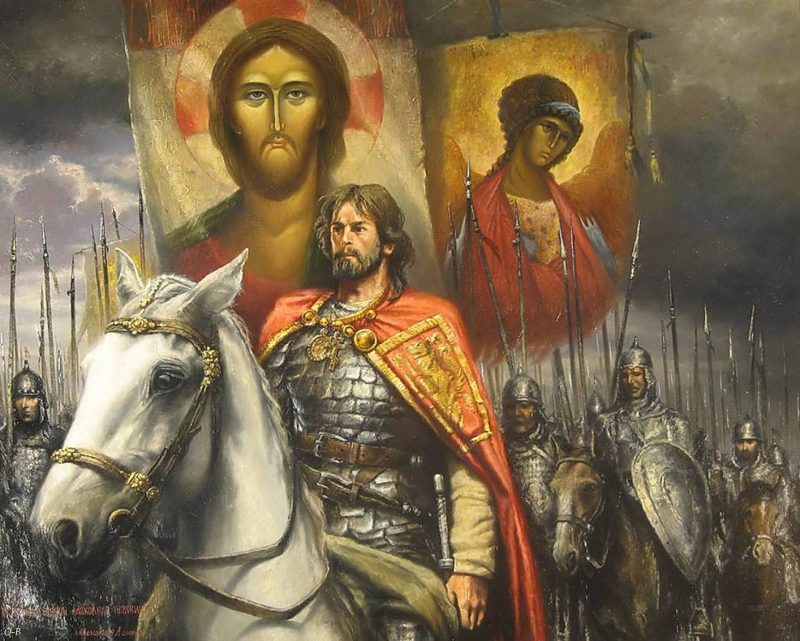 1220-1263гг.«НЕ В СИЛЕ БОГ, НО В ПРАВДЕ»!Александр Невский  является одним из самых выдающихся правителей своего времени. Очень точно сформулировал его роль и значение в истории Н. И. Костомаров: «XIII век был периодом самого ужасного потрясения для Руси. С востока на нее нахлынули монголы с бесчисленными полчищами покоренных татарских племен, разорили, обезлюдили большую часть Руси и поработили остаток народа-населения; с северо-запада угрожало ей немецкое племя под знаменем западного католичества. Задачей политического деятеля того времени было поставить Русь по возможности в такие отношения к разным врагам, при которых она могла удержать свое существование. Человек, который принял на себя эту задачу и положил твердое основание на будущие времена дальнейшему исполнению этой задачи, по справедливости может назваться истинным правителем своего века. Таким является в русской истории князь Александр Ярославич Невский». (Костомаров Н. И. Русская история в жизнеописаниях ее главнейших деятелей. М., 1991. С. 78.)Александр Невский родился 13 мая 1220 (1221?) года г. Переяславле-Залесском. Отец - Ярослав II Всеволодович, Великий князь Владимирский, «князь кроткий, милостивый и человеколюбивый». Мать - Феодосия Игоревна, рязанская княжна, дочь князя Мстислава Удатного (Удалого), которая была третьей супругой Ярослава. Александр был внуком  Всеволода Большое Гнездо.Князь Новгородский  - 1236-51гг., великий  князь  Владимирский с 1252 года.По решению отца своего, Ярослава, княжил в Переяславле и Новгороде.  Княжеский постриг отрока Александра (так называемый обряд посвящения в воины) был совершен  в Спасо-Преображенском соборе Переяславля святителем Симоном, епископом Суздальским, который был одним из составителей Киево-Печерского Патерика. Именно от благодатного старца-иерарха он получил свое первое благословение на ратную службу во Имя Бога, на защиту Русской Церкви и Русской земли.Первые сведения об Александре Невском относятся к 1228году, когда его отец Ярослав Всеволодович, который княжил в Новгороде, поссорился с горожанами и вынужден был выехать в Переяславль-Залесский, свой родовой удел. Но он оставил в городе Новгороде на попечение доверенным боярам 2-х своих малолетних сыновей  - Александра  и Федора. После смерти своего брата Федора  в 1236 году Александр, как старший наследник Ярослава, был посажен на новгородское княжение. С ранних лет он сопровождал в походах своего отца. Так, в 1235 г. он был участником битвы на реке Эмайыги (в нынешней Эстонии),  в которой войска Ярослава разгромили немцев. В следующем, 1236 г.,  Ярослав уехал в Киев, а своего сына  посадил самостоятельно княжить в городе Новгороде.В 1239 г. Александр взял в жены дочь Полоцкого князя Брячислава – княжну Александру. Венчание прошло в городе Торопце в храме святого Георгия. С ней он обрёл семейное счастье, этот брак увенчался рождением нескольких детей: Василий – 1240 год; Дмитрий – 1250 год; Андрей – 1255 год; Даниил – 1261 год; Евдокия, ставшая женой Константина Ростиславича Смоленского.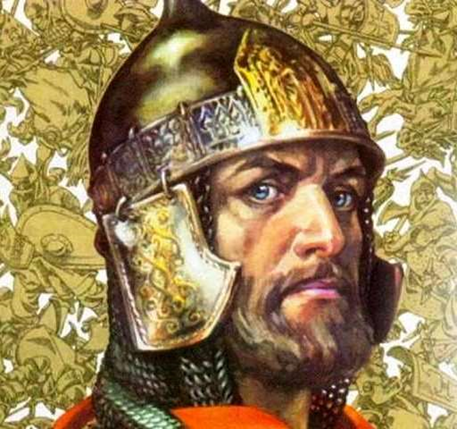 Княжна Александра Брячиславна (Параскева) была из рода непокорных полоцких князей. Её отец - Брячислав Василькович был Витебским князем, последним из династии Рюриковичей. После его смерти Полоцкое княжество перешло к Литве. В Полоцке долгое время было некое подобие матриархата во княжении. Александра Брячиславна получила нетипичное для Руси того времени женское воспитание. Она знала языки, умела вести переговоры. Её отец постоянно сдерживал натиск с Запада, вел бои. Остальные княжеские управленческие проблемы решали его жена - княгиня (её имени история не сохранила) и княжна.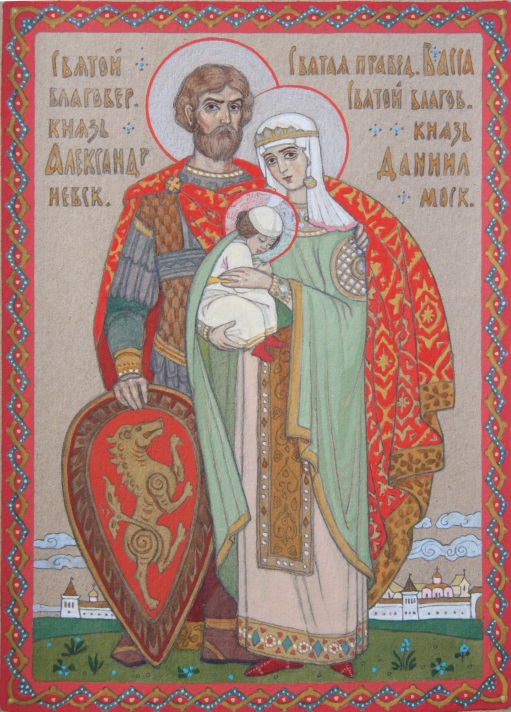     Княжне было 16 лет, когда в 1239 году, по окончании войны с литовцами за Смоленск, князь Ярослав женил на ней своего второго сына Александра, князя Новгородского.Когда именно умерла княгиня Александра Брячиславна, неизвестно. Тело же ее погребено в соборной Успенской церкви, так называемого Княгинина монастыря в г. Владимире.Несмотря на натянутые отношения с новгородцами, слава Александра связана именно с городом Новгородом. В 1240 г. новгородские войска во главе с еще молодым князем Александром нанесли сокрушительный удар на берегах Невы шведам, которые направлялись  на Русь крестовым походом, с целью обращения ее жителей в католичество.Перед сражением Александр долго молился в храме св. Софии, Премудрости Божией. И, вспомнив псалом Давидов, промолвил: «Суди, Господи, обидящым меня и возбрани борющимся со мной, приими оружие и щит, стани в помощь мне». После благословения Архиепископом  Спиридоном князь, выйдя из храма, укрепил дружину исполненными веры знаменитыми словами: «Не в силе Бог, а в правде. Иные — с оружием, иные — на конях, а мы Имя Господа Бога нашего призовем! Они поколебались и пали, мы же восстали и тверды были». Именно после этой битвы окончившейся блестящей победой, молодой князь стал прозываться Александр Невский.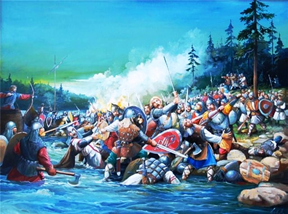 Но великая победа князя Александра Невского не помешала новгородцам снова с ним поссориться. В результате этой ссоры он был вынужден покинуть Новгород и возвратиться в Переяславль.В  XIII в. западная Русь постоянно находилась в опасности нападения со стороны шведов  и немцев. Больше всего от этого страдали Псков  и Новгород.  Поэтому не прошло и года, как новгородцам пришлось умолять Александра Невского вернуться.Дело в том, что в 1241 г. немецким рыцарям удалось завоевать город Псков, были взяты штурмом новгородские пригороды Тесово  и Лугу, построены военные укрепления в Копорье. Окрестные жители были вынуждены либо присоединиться к ним, либо умереть с голоду. Немецкие отряды грабили новгородских купцов. После этого новгородцы обратились с просьбой к Великому князю Владимирскому Ярославу II Всеволодовичу послать к ним своего сына, князя Андрея. Но и с приездом Андрея дело никак не решилось. Тогда, по словам летописи, новгородцы поняли, что, кроме Александра Невского, с немцами никто не сможет справиться, и послали к нему в Переяславль послов с просьбой вернуться. Как было записано летописцем: «Дело касалось не одного Новгорода, а всей Руси — Александр не противился».Князь  быстро навел порядок: взял военные укрепления в Копорье,  очистил окрестности города Новгорода от немцев, освободил Псков.  Немцам все это не понравилось. Они захотели проучить наглеца. Но не вышло. Битва состоялась 7 апреля 1242 г. на льду Чудского озера. Князь Александр Невский одержал в ней решительную и полную победу. Это сражение вошло в историю под названием «Ледовое  побоище».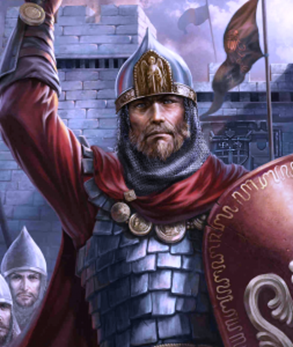 Современники ясно понимали всемирное значение Ледового побоища в истории: имя Александра Невского прославилось по всей Руси, «по всем странам, до моря Египетского и до гор Араратских, по обе стороны Варяжского моря и до великого Рима».ГОДЫ  ПРАВЛЕНИЯ  АЛЕКСАНДРА  НЕВСКОГОЛетопись свидетельствует, что хан Батый призвал к себе Александра Невского со словами: «Мне покорил Бог многие народы; ты ли один не хочешь покориться державе моей? Но если хочешь сохранить за собой землю свою, приди ко мне: увидишь честь и славу царства моего».Александр Невский был не только талантливым стратегом-полководцем, но и искусным политиком, поэтому понимал, что многочисленную татарскую рать невозможно остановить только с помощью военной силы. Нужны были другие методы. Еще Великий князь Ярослав II Всеволодович считал, что лучше кланяться, унижаться — но выжить. Александр Невский разделял убеждения своего отца. Но все-таки думал о выходе из этой ситуации.Поэтому он посчитал своим долгом отправиться в Орду. Хану Александр очень понравился, он признал в нем человека умного и имеющего много достоинств. Скорее всего, именно по этой причине  Невский получил от хана в управление разоренное Киевское княжество, а не Великое княжество Владимирское, которое досталось его брату Андрею.  Но так как, Киев к тому времени уже потерял своё значение, князь предпочел  жить и править в Новгороде.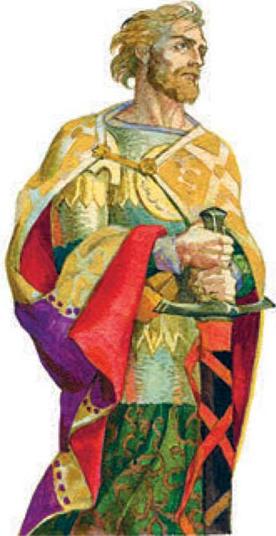 Но очень скоро, в 1252 г., князь Андрей отрекся от княжения и убежал из Владимира. Этот его поспешный поступок вызвал новый поход татар на Владимиро-Суздальские земли. Князь Александр Невский спешно выехал в Орду, надеясь уговорить татар от еще одного разорения Владимирской Руси. Лишь тогда, в 1252 г., он получил от хана Сартака, сына хана Батыя, ярлык на Великое Владимирское княжение и торжественно был посажен на великокняжеский престол. После страшного  разорения он в первую очередь должен был позаботиться о восстановлении разрушенного Владимира и других русских городов. Князь «церкви воздвиг, города отстроил, людей разогнанных собрал в дома их», - свидетельствует автор княжеского Жития. Особую заботу князь проявлял по отношению к Церкви, украшая храмы книгами и утварью, жалуя их богатыми дарами и землей.Выбрав такую линию поведения, он придерживался ее постоянно. Вся его политика была подчинена одной цели: выжить любой ценой. Именно Александр способствовал проведению по требованиям татар переписи населения Руси в 1257 г.,  которой народ оказывал яростное сопротивление. Но он же добился, чтобы русские были освобождены от обязательств  давать свои войска для помощи татарам во время их походов на  другие народы.С помощью покорности, интриг, разных уловок, щедрой дани он умело предотвращал новые набеги татаро-монгол на Русь. Ради этого во время своего правления в качестве Великого князя Невский несколько раз посещал Орду.Дипломатическая поездка святого Александра Невского в Сарай  в 1263 году была четвертой и последней. Он  ездил просить помилования для жителей Ростова, Ярославля, Суздаля, Владимира, которые перебили ханских баскаков. На обратном пути из Орды Александр Невский смертельно заболел и умер. Не доезжая до города  Владимира, в Городце, в монастыре, князь-подвижник умер 14 ноября 1263 года, завершив свой жизненный путь принятием св. иноческой схимы с именем Алексий.Митрополит Кирилл, который был духовным отцом  и сподвижником князя , сказал в надгробном слове: «Знайте, чада моя, яко уже зашло солнце земли Суздальской. Не будет больше такого князя в Русской земле».В 1725 году императрица Екатерина I учредила орден Александра Невского — одну из высших наград России, существовавших до 1917 года.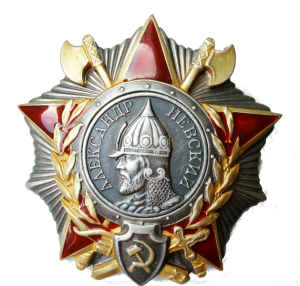  Во время Великой Отечественной войны в 1942 году был учрежден Орден Александрасоветский орден Александра Невского, которым награждались командиры от взводов до дивизий включительно, которые проявили личную отвагу и обеспечили успешные действия своих частей.Личностью-символом нации по результатам народного голосования в рамках телепроекта «Имя Россия» в 2009 году был объявлен именно древнерусский князь Александр Невский, известный всем как одержавший исторические победы над шведскими и тевтонскими рыцарями в 1-й половине XIII в.Любопытные фактыВ 4 года маленького  Александра  посвятили  в воиныСамые значительные победы были одержаны Александром в молодости. Например, Невскую битву он выиграл в двадцатилетнем возрасте, а Ледовое побоище – в 22 года. Ни одно сражение с участием этого великого полководца не было проиграно. Невский стал единственным правителем, кто не стал подстраиваться под католическую церковь. В 1547 году Александр Невский был канонизирован Русской православной церковью. Татарские женщины пугали именем Александра Невского своих разбаловавшихся детей.Об этом полководце снято несколько фильмов, самым известным из которых стал “Александр Невский”, выпущенный в 1938 году. До наших дней не дошёл ни один портрет великого полководца, сделанный при жизни. Поэтому на ордене Александра Невского изображён актёр, сыгравший роль князя в одноимённом фильме.Александр Невский канонизирован как благоверный князь. К этому лику святых причисляются миряне, прославившиеся искренней глубокой верой и добрыми делами, а также православные правители, сумевшие в своем государственном служении и в различных политических коллизиях остаться верными Христу. Как и любой православный святой, благоверный князь  вовсе не идеальный безгрешный человек, однако это в первую очередь правитель, руководствовавшийся в своей жизни, прежде всего, высшими христианскими добродетелями, в том числе милосердием и человеколюбием, а не жаждой власти и не корыстью.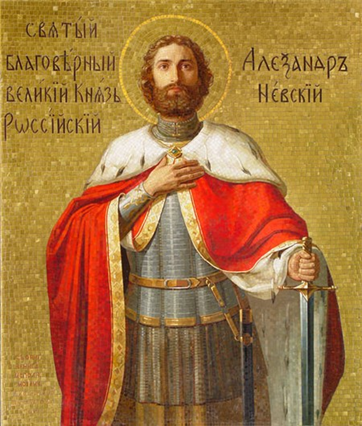 Стараниями Александра Невского проповедь христианства распространилась в северные земли поморов. Ему удалось также способствовать созданию православной епархии в Золотой Орде.Князь Александр Невский принадлежит к числу тех великих людей в истории нашего Отечества, чья деятельность не просто оказала влияние на судьбы страны и народа, но во многом изменила их, предопределила ход русской истории на многие столетия вперед. Ему выпало править Русью в тяжелейшей, переломный момент, последовавший за разорительным монгольским завоеванием, когда речь шла о самом существовании Руси, о том, сумеет ли она уцелеть, сохранить свою государственность, свою этническую самостоятельность или исчезнет с карты, подобно многим другим народам Восточной Европы, подвергшимся нашествию одновременно с ней.Молитва Святомy Благовеpномy Великомy Князю Александpy HевскомyСкоpый помощниче всех yсеpдно к тебе пpибегающих, и теплый наш пpед Господем пpедстателю, святый благовеpный великий княже Александpе! пpизpи милостивно на ны недостойныя, многими беззаконми непотpебны себе сотвоpившия, к pаце мощей твоих ныне пpитекающия и из глyбины дyши взывающия: ты в житии своем pевнитель и защитник пpавославныя веpы был еси, и нас в ней теплыми твоими к Богy молитвами непоколебимы yтвеpди. Ты великое возложенное на тя слyжение тщательно пpоходил еси, и нас твоею помощию пpебывати коегождо, в неже пpизван есть, настави. Ты, победив полки сyпостатов, от пpеделов Российстих отгнал еси, и на нас ополчающихся всех видимых и невидимых вpагов низложи. Ты, оставив тленный венец цаpства земнаго, избpал еси безмолвное житие, и ныне, пpаведно венцем нетленным yвенчанный, на небесах цаpствyющи, исходатайствyй и нам, смиpенно молим тя, житие тихое и безмятежное, и к вечномy Цаpствию Божию шествие неyклонное yстpой нам. Пpедстоя же со всеми святыми пpестолy Божию, молися о всех пpавославных хpистианах, да сохpанит их Господь Бог Своею благодатию в миpе, здpавии, долгоденствии и всяцем благополyчии в должайшая лета, да пpисно славим и благословим Бога, в Тpоице Святей славимаго, Отца и Сына и Святаго Дyха, ныне и пpисно и во веки веков. Аминь.Тексты по материалам православной печати